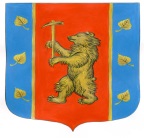 Администрация муниципального образования Кузнечнинское городское поселение муниципального образования Приозерский муниципальный район Ленинградской области ПОСТАНОВЛЕНИЕ от « 25»  декабря  2019 года  № 163.Об утверждении муниципальной программы«Развитие  автомобильных дорог муниципального образования Кузнечнинское городское поселение МО Приозерский муниципальный район ЛО на 2020-2022 годы » .В соответствии с п.5.3 порядка разработки, реализации и оценки эффективности муниципальных программ муниципального образования Кузнечнинское городское поселение муниципальнго образования Приозерский муниципальный район Ленинградской области, утвержденного Постановлением администрации МО Кузнечнинское городское поселение от 26.12.2013 года №192 «Об утверждении Порядка разработки,  реализации и оценки эффективности муниципальных программ муниципального образования Кузнечнинское городское поселение муниципальнго образования Приозерский муниципальный район Ленинградской области».В соответствии с положениями Федерального закона от 06.10.2003 года № 131-ФЗ «Об общих принципах организации местного самоуправления в Российской Федерации», Устава МО Кузнечнинское городское поселение МО Приозерский муниципальный район Ленинградской области ПОСТАНОВЛЯЕТ:1.Утвердить муниципальную программу «Развитие  автомобильных дорог муниципального образования Кузнечнинское городское поселение МО Приозерский муниципальный район ЛО на 2020-2022годы »в новой редакции.2. Осуществлять финансирование Программы в соответствии с бюджетом МО Кузнечнинское городское поселение МО Приозерский муниципальный район Ленинградской области на 2020 год и плановый период 2021-2022 годы.3. Опубликовать настоящее постановление в средствах массовой информации и разместить на официальном сайте администрации МО Кузнечнинское городское поселение www.kuznechnoe.lenobl.ru4. Постановление вступает в силу с момента опубликования.5. Контроль за исполнением настоящего распоряжения оставляю за собойГлава администрации                                      Становова Н. Н.  исп- Фильчук П.В.Курносова  Ю.Ю.Ковалева И.В.Гусева И.В.  Разослоно: дело-1,  прокуратура-1,бух.адм-1, зам.гл-1,КСО-1.Приложение №1 К постановлению _____  от _____.________.2018 годаП А С П О Р ТМУНИЦИПАЛЬНОЙ  ПРОГРАММЫ« РАЗВИТИЕ АВТОМОБИЛЬНЫХ ДОРОГ  МУНИЦИПАЛЬНОГО ОБРАЗОВАНИЯ  КУЗНЕЧНИНСКОЕ ГОРОДСКОЕ ПОСЕЛЕНИЕ МО ПРИОЗЕРСКИЙ МУНИЦИПАЛЬНЫЙ РАЙОН  ЛО на 2020-2022 годы »Содержание проблемы и обоснование необходимости 
ее решения программными методами.Дорожное хозяйство является одним из элементов транспортной инфраструктуры, который обеспечивает свободу передвижения граждан и делает возможным свободное перемещение товаров и услуг. Наличием и состоянием сети автомобильных дорог общего пользования определяется территориальная целостность и единство экономического пространства. Наиглавнейшей составляющей улично – дорожной сети автомобильных дорог является безопасность дорожного движения.
           Сеть автомобильных дорог общего пользования местного значения МО Кузнечнинское городское поселение составляет  23,9 км, из них протяженность автомобильных дорог, не отвечающих нормативным требованиям по состоянию на 2017 год составляла  21,3 км. В результате реализации программы «Развитие автомобильных  дорог муниципального образования Кузнечнинское городское поселение МО Приозерский  муниципальный район ЛО на 2017-2019 годы» было отремонтировано дорог общей протяженностью 0,9 км, что позволило снизить протяженность дорог, не отвечающих нормативным требованиям до 20,6 км, что составляет 80%. Также одновременно с ремонтом дорожного полотна проводились работы по ремонту ливневых канализаций и дренажных канав, что существенно продлит срок службы отремонтированных участков дорог. Вследствие низкого технического уровня и несоответствия параметров дорог, интенсивности и безопасности дорожного движения средняя скорость передвижения по некоторым из них составляет менее 40 км/час, что приводит к ухудшению экологической обстановки в связи с увеличением  эмиссии вредных веществ.	Недооценка роли автомобильных дорог местного значения и отставание в развитии дорожной сети являются одной из причин экономических трудностей, слабого развития социальной инфраструктуры. Неудовлетворенность населения в низком качестве автодорог является причиной целого ряда негативных социальных последствий, таких как:сдерживание развития культуры и образования; сокращение свободного времени за счет увеличения времени пребывания в пути к месту работы, отдыха; несвоевременное оказание медицинской помощи;увеличение  вредных  выхлопов  и  шумового воздействия  от автотранспорта;сдерживание развития производства и предпринимательства.Состояние сети дорог определяется своевременностью, полнотой и качеством выполнения работ по содержанию, ремонту, капитальному ремонту и реконструкции дорог и зависит напрямую от объемов финансирования и стратегии распределения финансовых ресурсов в условиях их ограниченных объемов.	Так же в  поселении существует проблема обеспечения безопасности дорожного движения и пешеходов. Так в результате реализации подпрограммы «Повышение безопасности дорожного движения в муниципальном образовании Кузнечнинское городское поселение» муниципальной программы «Развитие  автомобильных дорог муниципального образования Кузнечнинское городское поселение МО Приозерский муниципальный район ЛО на 2020-2022» годы были реализованы важные мероприятия, которые позволили существенно улучшить безопасность водителей и пешеходов, проживающих  на территории  МО Кузнечнинское городское поселение:Был разработан проект дислокации дорожных знаков на территории поселения, с включенными в данный проект тротуарами, пешеходными переходами, а также искусственными неровностями.Согласно, данного проекта дислокации были реализованы мероприятия по установке дорожных знаков в мкр. КНИТакже были выполнены работы по оборудованию пешеходных переходов с установкой искусственных неровностей возле Кузнечненской среднеобразовательной школы и детского сада №11.Были выполнены работы по устройству тротуара по ул. Пионерская (подход к школе) общей протяженностью 120 м.п.Выполнены мероприятия по установке пешеходных ограждений по ул. Пионерская  протяженностью 100м.п.На пешеходных перекрестках были установлены светофоры Т-7 в количестве 2шт.На пешеходном переходе возле детского сада №11 были установлены искусственные дорожные неровности в количестве 4шт.Применение программно-целевого метода в развитии автомобильных дорог, в том числе объектов улично-дорожной сети, а также обеспечение безопасности дорожного движения  МО Кузнечнинское городское поселение позволит системно направлять средства на решение неотложных проблем в условиях ограниченных финансовых ресурсов, равномерно распределить финансовую нагрузку бюджетов всех уровней. Реализация комплекса программных мероприятий сопряжена со следующими рисками:  риск ухудшения социально-экономической ситуации в стране, что выразится в снижении темпов роста экономики и уровня инвестиционной активности, возникновении бюджетного дефицита, сокращении объемов финансирования дорожной отрасли;  риск превышения фактического уровня инфляции по сравнению с прогнозируемым, ускоренный рост цен на строительные материалы, машины, специализированное оборудование, что может привести к увеличению стоимости дорожных работ, снижению объемов строительства, реконструкции, капитального ремонта, ремонта и содержания, автомобильных дорог сельского поселения;К наиболее серьезным рискам при реализации муниципальной программы можно отнести финансовые риски, связанные с прекращением (сокращением) финансирования ее реализации, что повлечет невыполнение мероприятий муниципальной программы2. Цели, задачи, сроки и методы реализации программы.Целями данной муниципальной программы являются:•	Совершенствование системы комплексного развития автомобильных дорог    муниципального  образования   Кузнечнинское городское поселение МО Приозерский  муниципальный район ЛО , •	создание комфортных условий проживания и отдыха населения.- выполнение полномочий, связанных с организацией дорожной деятельности в отношении автомобильных дорог местного значения•	сохранение и совершенствование существующей сети автомобильных дорог местного значения•	повышение эффективности и безопасности функционирования автомобильных дорог муниципального образования•	 обеспечение жизненно важных социально-экономических интересов- восстановление первоначальных транспортно-эксплуатационных характеристик и потребительских свойств автодорог и сооружений на них;•	снижение доли автомобильных дорог муниципального образования, не соответствующих нормативным требованиям;•	обеспечение безопасности дорожного движения на территории муниципального образования;•	Совершенствование организации движения транспорта и пешеходов в поселенииЗадачи:сохранение существующей дорожной сети МО Кузнечнинское городское поселение, повышение ее  транспортно-эксплуатационного состояния за счет проведения комплекса  работ по содержанию и ремонту  автомобильных дорог;обеспечение связи населенных пунктов, имеющих перспективы развития, по автомобильным дорогам с твердым покрытием, для обеспечения их  транспортной доступности и  улучшения  условий жизни;сокращение аварийности на участках концентрации ДТП инженерными методами; сокращение детского дорожно-транспортного травматизма.Срок реализации программы – 2020 – 2022 годы.         Для реализации поставленных целей и решения задач программы, достижения планируемых значений показателей и индикаторов предусмотрено выполнение соответствующих мероприятий.3.  Характеристика основных мероприятий муниципальной программы с указанием сроков их реализации и ожидаемых результатовРешение поставленных в муниципальной программе задач достигается посредством реализации мероприятий конкретных подпрограмм:3.1. В подпрограмме «Содержание существующей сети автомобильных дорог общего пользования» предусматривается реализация мероприятий по следующим основным направлениям:3.1.1. Мероприятия по проведению ремонта автомобильных дорог общего пользования местного значения:-Ремонт дороги по ул. Приозерское шоссе общей протяженностью 166м.п. (2020 год.)-Ремонт дороги по ул. Ладожская   общей протяженностью 181м.п.(2021год)- Ремонт гравийного покрытия по ул. Зеленая общей протяженностью 450м.п. (2022 год)Мероприятия по содержанию улиц, дорог, дворовых территорий многоквартирных домов из них:-Протяженность дорог составляет 23,9 км.3.2. В подпрограмме «Повышение безопасности дорожного движения в муниципальном образовании» предусматривается реализация мероприятий по следующим основным направлениям:3.2.1. Мероприятия по обеспечению охраны жизни, здоровья граждан и их имущества, гарантии их законных прав на безопасные условия движения на муниципальных дорогах;- Установка искусственных неровностей с нанесением дорожной разметки и установкой дорожных знаков возле детской игровой площадки по адресу ул. Приозерское шоссе д.11   (2021 год)- Проведение тематических занятий с детьми дошкольного и школьного возраста, а также проведение эстафет (2020-2022года)4.  Ресурсное обеспечение программы.Финансирование программных мероприятий осуществляется за счет средств местного и областного бюджетов в объемах, предусмотренных программой.  Объемы финансирования программы за счет средств местного и областного бюджетов носят прогнозный характер и подлежат уточнению в установленном порядке при формировании проекта бюджета на очередной финансовый год исходя из возможностей местного бюджета.В случае невозможности проведения мероприятий, утвержденных в соответствии с планом мероприятий, и экономии бюджетных  средств, предусмотренных на реализацию программы в текущем году, допускается финансирование других мероприятий в рамках основных направлений программы.5. Основные индикаторы (целевые показатели) реализации программы.        Показатели (индикаторы) реализации муниципальной  программы в разрезе каждой из подпрограмм представлены в подпрограмме.6.  Оценка эффективности и прогноз ожидаемых результатов от реализации программыПоследовательная реализация мероприятий программы будет способствовать повышению скорости, удобства и безопасности движения на автомобильных дорогах, приведет к сокращению расходов на грузовые и пассажирские автомобильные перевозки. В результате уменьшения транспортных расходов повысится конкурентоспособность продукции отраслей экономики, что окажет положительное воздействие на рост объемов производства и уровня занятости. Повышение транспортной доступности за счет развития сети автомобильных дорог будет способствовать улучшению качества жизни населения и росту производительности труда в отраслях экономики региона.7. Система управления и контроль за реализацией программы.Контроль за исполнением  программы  осуществляет местная администрация муниципального  образования Кузнечнинское городское поселение МО Приозерский  муниципальный район ЛО.     Финансовый контроль за целевым использованием средств возлагается на сектор экономики и финансов  администрации муниципального  образования Кузнечнинское городское поселение МО Приозерский  муниципальный район ЛО.     Создание системы организации и контроля за ходом реализации  Программы.Реализация  программы МО  Кузнечнинское городское поселение МО Приозерский  муниципальный район ЛО  осуществляется на основе:-  муниципальных  контрактов (договоров- подряда), заключаемых муниципальным заказчиком подпрограммы  с исполнителями программных мероприятий в соответствии с ФЗ-44 от 05.04.2013 года «О контрактной системе в сфере закупок товаров, работ, услуг и обеспечения государственных и муниципальных нужд»- соблюдения условий, порядка, правил, утвержденных федеральными, областными и  муниципальными  правовыми актами.   Приложение № 1к постановлению от __ .__.2019г. № __ Расходы на реализацию муниципальной программы « Развитие автомобильных  дорог муниципального образования Кузнечнинское городское поселение МО Приозерский  муниципальный район ЛО на 2020-2022 годы»Приложение 2к постановлению от __.__.2019г. № __План реализации муниципальной программы«Развитие автомобильных дорог МО Кузнечнинское городское  поселение МО Приозерский муниципальный район Ленинградской области на 2020-2022 годы»ПАСПОРТМУНИЦИПАЛЬНОЙ ПОДПРОГРАММЫ«СОДЕРЖАНИЕ СУЩЕСТВУЮЩЕЙ СЕТИ АВТОМОБИЛЬНЫХ ДОРОГ ОБЩЕГО ПОЛЬЗОВАНИЯ МУНИЦИПАЛЬНОГО ОБРАЗОВАНИЯ КУЗНЕЧНИНСКОЕ ГОРОДСКОЕ ПОСЕЛЕНИЕ МО ПРИОЗЕРСКИЙ МУНИЦИПАЛЬНЫЙ РАЙОН ЛО        на 2020 -2022 годы»1. Анализ ситуации Содержание, ремонт и строительство дорог отнесены к компетенции органов местного самоуправления и осуществляются за счет средств местного бюджета. Протяженность автомобильных дорог поселения составляет  23,9 км., в том числе:-дороги с асфальтобетонным покрытием – 12,1км.;-дороги грунтовые – 11,8 м. - Протяженность дренажных канав составляет 5 200 п.м. из них  протяженность автомобильных дорог, не отвечающих нормативным требованиям по состоянию на 2017 год составляла  21,3 км. В результате реализации программы «Развитие автомобильных  дорог муниципального образования Кузнечнинское городское поселение МО Приозерский  муниципальный район ЛО на 2017-2019 годы» было отремонтировано дорог общей протяженностью 0,9 км, что позволило снизить протяженность дорог, не отвечающих нормативным требованиям до 20,6 км, что составляет 80%. Также одновременно с ремонтом дорожного полотна проводились работы по ремонту ливневых канализаций и дренажных канав, что существенно продлит срок службы отремонтированных участков дорог Вследствие низкого технического уровня и несоответствия параметров дорог, интенсивности и безопасности дорожного движения средняя скорость передвижения по некоторым из них составляет менее 40 км/час, что приводит к ухудшению экологической обстановки в связи с увеличением  эмиссии вредных веществ.	Недооценка роли автомобильных дорог местного значения и отставание в развитии дорожной сети являются одной из причин экономических трудностей, слабого развития социальной инфраструктуры. Неудовлетворенность населения в низком качестве автодорог является причиной целого ряда негативных социальных последствий, таких как:•	сдерживание развития культуры и образования; •	сокращение свободного времени за счет увеличения времени пребывания в пути к месту работы, отдыха; •	несвоевременное оказание медицинской помощи;•	увеличение  вредных  выхлопов  и  шумового воздействия  от автотранспорта;•	сдерживание развития производства и предпринимательства.Состояние сети дорог определяется своевременностью, полнотой и качеством выполнения работ по содержанию, ремонту, капитальному ремонту и реконструкции дорог и зависит напрямую от объемов финансирования и стратегии распределения финансовых ресурсов в условиях их ограниченных объемов.2. Цель и задачи Подпрограммы Подпрограмма разработана как система мероприятий, обеспечивающих полноценную и одновременную реализацию на территории поселения федеральных и областных целевых программ, в части, касающейся сферы дорожного хозяйства. Поддержание сети автомобильных дорог МО Кузнечнинское городское поселение отнесена к приоритетным задачам поселения, решение которых должно обеспечить благоприятные условия для развития экономики и социальной сферы муниципального образования.Целью Программы является повышение сбалансированности, эффективности и безопасности функционирования сети автомобильных дорог общего пользования, обеспечивающей жизненно важные интересы для развития экономики и социальной сферы поселения.            Для достижения указанной цели необходимо решить следующие основные задачи:•	сохранение и совершенствование существующей сети автомобильных дорог местного значения•	повышение эффективности и безопасности функционирования автомобильных дорог муниципального образования•	 обеспечение жизненно важных социально-экономических интересов- восстановление первоначальных транспортно-эксплуатационных характеристик и потребительских свойств автодорог и сооружений на них;•	снижение доли автомобильных дорог муниципального образования, не соответствующих нормативным требованиям;3. Сроки и этапы реализации ПодпрограммыРеализация Программы предусмотрена в 2020- 2022годах. 4. Управление Подпрограммой и механизм ее реализацииКонтроль за исполнением  программы  осуществляет местная администрация муниципального  образования Кузнечнинское городское поселение МО Приозерский  муниципальный район ЛО.     Финансовый контроль за целевым использованием средств возлагается на сектор экономики и финансов  администрации муниципального  образования Кузнечнинское городское поселение МО Приозерский  муниципальный район ЛО.     Создание системы организации и контроля за ходом реализации  Программы.Реализация  программы МО  Кузнечнинское городское поселение МО Приозерский  муниципальный район ЛО  осуществляется на основе:-  муниципальных  контрактов (договоров- подряда), заключаемых муниципальным заказчиком подпрограммы  с исполнителями программных мероприятий в соответствии с ФЗ-44 от 05.04.2013 года «О контрактной системе в сфере закупок товаров, работ, услуг и обеспечения государственных и муниципальных нужд»- соблюдения условий, порядка, правил, утвержденных федеральными, областными и  муниципальными  правовыми актами.5. Ресурсное обеспечение ПодпрограммыОбъемы финансирования подпрограммы носят прогнозный характер и подлежат уточнению в установленном порядке при формировании проекта бюджета на очередной финансовый год исходя из возможностей бюджетов всех уровней.	В случае невозможности проведения мероприятий, утвержденных в соответствии с планом мероприятий, и экономии бюджетных  средств, предусмотренных на реализацию подпрограммы в текущем году, допускается финансирование других мероприятий в рамках основных направлений программы.6. Индикаторы достижения цели Программы	Для оценки достижения целей путем проведения запланированных мероприятий и выполнения задач подпрограммы предусматриваются следующие целевые показатели подпрограммы:Перечень показателей подпрограммы предусматривает возможность корректировки в случаях потери информативности показателя, изменения приоритетов муниципальной политики, появления новых технологических и социально-экономических обстоятельств.7.  Оценка эффективности и прогноз ожидаемых результатов от реализации подпрограммыЭффективность реализации подпрограммы зависит от результатов, полученных в сфере деятельности транспорта и вне него."Транспортный эффект" заключается в получении прямых выгод, получаемых в результате улучшения дорожных условий, для лиц, пользующихся автомобильными дорогами. "Транспортный эффект" включает в себя экономию затрат на эксплуатацию транспортных средств, сокращение времени нахождения в пути, повышение эффективности использования транспортных средств, снижение риска дорожно-транспортных происшествий, повышение комфортности движения и улучшение удобства в пути следования. "Внетранспортный эффект" связан с влиянием совершенствования и развития сети автомобильных дорог на социально-экономическое развитие поселения и экологическую обстановку. К числу социально-экономических последствий модернизации и развития сети автомобильных дорог относятся:- повышение уровня и улучшение социальных условий жизни населения;- активизация экономической деятельности, содействие освоению новых территорий и ресурсов, расширение рынков сбыта продукции;- снижение транспортной составляющей в цене товаров и услуг;- снижение негативного влияния дорожно-транспортного комплекса на окружающую среду.8. Внешние факторы, негативно влияющие на реализациюПрограммы, и мероприятия по их снижениюОтсутствие финансирования из всех уровней бюджета, низкое качество подготовки водителей, приводящее к ошибкам в оценке дорожной обстановки, несоответствие технического уровня дорожно-уличной сети, транспортных средств, технических средств организации дорожного движения современным требованиям.Для проведения мероприятий по снижению данных негативных факторов необходимо принять меры по улучшению взаимодействия правоохранительных органов и своевременному финансированию всех подпрограммных мероприятий. Расходы на реализацию муниципальной подпрограммы  «Содержание существующей сети автомобильных дорог общего пользования» муниципальной программы «Развитие  автомобильных дорог муниципального образования Кузнечнинское городское поселение МО Приозерский муниципальный район ЛО на 2020-2022 годы»План реализации муниципальной подпрограммы«Содержание существующей сети автомобильных дорог общего пользования» муниципальной программы «Развитие  автомобильных дорог муниципального образования Кузнечнинское городское поселение МО Приозерский муниципальный район ЛО на 2020-2022 годы»Индикаторы достижения цели ПрограммыПАСПОРТМУНИЦИПАЛЬНОЙ ПОДПРОГРАММЫ«ПОВЫШЕНИЕ БЕЗОПАСНОСТИ ДОРОЖНОГО ДВИЖЕНИЯ НА ТЕРРИТОРИИ МУНИЦИПАЛЬНОГО ОБРАЗОВАНИЯ КУЗНЕЧНИНСКОЕ ГОРОДСКОЕ ПОСЕЛЕНИЕ МО ПРИОЗЕРСКИЙ МНУИЦИПАЛЬНЫЙ РАЙОН ЛО на 2020 -2022 годы»1. Анализ ситуации К основным факторам, определяющим причины высокого уровня аварийности, следует отнести:- недостатки системы государственного управления, регулирования и контроля деятельности по безопасности дорожного движения (далее - БДД); - массовое пренебрежение требований БДД со стороны участников дорожного движения; - недостаточная поддержка мероприятий, направленных на обеспечение безопасности дорожного движения, со стороны общества; - низкое качество подготовки водителей, приводящее к ошибкам в оценке дорожной обстановки;- недостатки технического обеспечения мероприятий БДД, в первую очередь, несоответствие технического уровня дорожно-уличной сети, транспортных средств, технических средств организации дорожного движения современным требованиям;- несвоевременность обнаружения дорожно-транспортного происшествия (далее - ДТП) и оказания медицинской помощи пострадавшим.-В виду недостатка финансового обеспечения в бюджетах всех уровней, не в полном объеме реализуются мероприятия, направленные на обеспечение безопасности пешеходов в близи детских и общеобразовательных учереждений.2. Цель и задачи ПодпрограммыЦелью программы является обеспечение охраны жизни, здоровья граждан и их имущества, гарантий их законных прав на безопасные условия движения по дорогам, сокращение числа лиц, погибших в результате ДТП.Основными задачами Программы являются:- повышение эффективности функционирования системы управления в области обеспечения безопасности дорожного движения; - предупреждение опасного поведения участников дорожного движения;- сокращение аварийности на участках концентрации ДТП инженерными методами;- сокращение детского дорожно-транспортного травматизма; - предупреждение опасного поведения участников дорожного движения; - обеспечение безопасности дорожного движения на территории муниципального образования;- Совершенствование организации движения транспорта и пешеходов в поселении3. Сроки и этапы реализации ПодпрограммыРеализация Программы предусмотрена в 2020-2022 годах. Программа реализуется в один этап. В течение этого периода необходимо продолжить усовершенствование деятельности заинтересованных органов исполнительной власти МО Кузнечнинское  городского поселения и правоохранительных органов в деле обеспечения безопасности дорожного движения.4. Управление Подпрограммой и механизм ее реализацииКонтроль за исполнением  программы  осуществляет местная администрация муниципального  образования Кузнечнинское городское поселение МО Приозерский  муниципальный район ЛО.     Финансовый контроль за целевым использованием средств возлагается на сектор экономики и финансов  администрации муниципального  образования Кузнечнинское городское поселение МО Приозерский  муниципальный район ЛО.     Создание системы организации и контроля за ходом реализации  Программы.Реализация  программы МО  Кузнечнинское городское поселение МО Приозерский  муниципальный район ЛО  осуществляется на основе:-  муниципальных  контрактов (договоров- подряда), заключаемых муниципальным заказчиком подпрограммы  с исполнителями программных мероприятий в соответствии с ФЗ-44 от 05.04.2013 года «О контрактной системе в сфере закупок товаров, работ, услуг и обеспечения государственных и муниципальных нужд»- соблюдения условий, порядка, правил, утвержденных федеральными, областными и  муниципальными  правовыми актами5. Ресурсное обеспечение ПрограммыОбъемы финансирования подпрограммы носят прогнозный характер и подлежат уточнению в установленном порядке при формировании проекта бюджета на очередной финансовый год исходя из возможностей бюджетов всех уровней.	В случае невозможности проведения мероприятий, утвержденных в соответствии с планом мероприятий, и экономии бюджетных  средств, предусмотренных на реализацию подпрограммы в текущем году, допускается финансирование других мероприятий в рамках основных направлений программы.6. Индикаторы достижения цели ПрограммыДля оценки достижения целей путем проведения запланированных мероприятий и выполнения задач подпрограммы предусматриваются следующие целевые показатели подпрограммы:Перечень показателей подпрограммы предусматривает возможность корректировки в случаях потери информативности показателя, изменения приоритетов муниципальной политики, появления новых технологических и социально-экономических обстоятельств.7. Показатели непосредственных результатовреализации ПрограммыВ результате реализации мероприятий Программы будет достигнуто снижение общего количества дорожно – транспортных происшествий, количества ДТП с погибшими и ранеными, снижение количества нарушений правил дорожного движения. Ожидаемые результаты носят оценочный характер. Эффективность Программы зависит от полноты выполнения мероприятий.8. Оценка эффективности реализации ПрограммыЭффективность Программы за счет проводимых мероприятий приведет к снижению ряда прогнозируемых показателей безопасности дорожного движения. При этом проводимые мероприятия, предусмотренные Программой, в значительной мере повлияют на обстановку на автомобильных дорогах в МО Кузнечнинское  городское поселение.В результате реализации Программы ожидается совершенствование политики в работе с участниками дорожного движения и организации дорожного движения в МО Кузнечнинское городское поселение, обеспечение безопасных условий движения на дорожной сети, улучшение состояния автомобильных дорог. Однако в полном объеме рассчитать показатели экономической, общественной либо общественно-экономической эффективности ее реализации невозможно, так как динамика каждого введенного индикатора зависит от комплекса различных по своим характеристикам факторов и изменений социально-экономических условий в регионе.9. Внешние факторы, негативно влияющие на реализациюПрограммы, и мероприятия по их снижениюОтсутствие финансирования из всех уровней бюджета, низкое качество подготовки водителей, приводящее к ошибкам в оценке дорожной обстановки, несоответствие технического уровня дорожно-уличной сети, транспортных средств, технических средств организации дорожного движения современным требованиям.Для проведения мероприятий по снижению данных негативных факторов необходимо принять меры по улучшению взаимодействия правоохранительных органов и своевременному финансированию всех программных мероприятий по повышению безопасности дорожного движенияРасходына реализацию муниципальной подпрограммы  «Повышение безопасности дорожного движения в муниципальном образовании Кузнечнинское городское поселение» муниципальной программы «Развитие  автомобильных дорог муниципального образования Кузнечнинское городское поселение МО Приозерский муниципальный район ЛО на 2020-2022 годы»План реализациимуниципальной программы«Повышение безопасности дорожного движения в муниципальном образовании Кузнечнинское городское поселение» муниципальной программы «Развитие  автомобильных дорог муниципального образования Кузнечнинское городское поселение МО Приозерский муниципальный район ЛО на 2020-2022 годы» Индикаторы достижения цели Программы Муниципальная  программа  «Развитие  автомобильных дорог муниципального образования Кузнечнинское городское поселение МО Приозерский муниципальный район ЛО на 2020-2022 годы » Муниципальная  программа  «Развитие  автомобильных дорог муниципального образования Кузнечнинское городское поселение МО Приозерский муниципальный район ЛО на 2020-2022 годы » Муниципальная  программа  «Развитие  автомобильных дорог муниципального образования Кузнечнинское городское поселение МО Приозерский муниципальный район ЛО на 2020-2022 годы »1Полное                        наименование                программы Муниципальная  программа  « Развитие автомобильных  дорог муниципального образования Кузнечнинское городское поселение МО Приозерский  муниципальный район ЛО на 2020-2022 годы»2Ответственный исполнитель муниципальной программыЗаместитель главы администрации  муниципального  образования   Кузнечнинское городское поселение МО Приозерский  муниципальный район ЛО-  Фильчук П.В.3Участники муниципальной программыАдминистрация  муниципального  образования Кузнечнинское городское поселениеКомитет по дорожному хозяйству Правительства Ленинградской областиООО «Управление капитального строительства»4Соисполнители муниципальной программыНе предусмотрены 5Подпрограммы муниципальной программыПодпрограмма 1. «Содержание существующей сети автомобильных дорог общего пользования» муниципальной программы «Развитие  автомобильных дорог муниципального образования Кузнечнинское городское поселение МО Приозерский муниципальный район ЛО на 2020-2022 годы»Подпрограмма 2. «Повышение безопасности дорожного движения в муниципальном образовании Кузнечнинское городское поселение» муниципальной программы «Развитие  автомобильных дорог муниципального образования Кузнечнинское городское поселение МО Приозерский муниципальный район ЛО на 2020-2022 годы»Цель муниципальной программыОбеспечение жизненно важных социально-экономических интересов- восстановление первоначальных транспортно-эксплуатационных характеристик и потребительских свойств автодорог и сооружений на них;6Задачи муниципальной программыСовершенствование системы комплексного развития автомобильных дорог    муниципального  образования   Кузнечнинское городское поселение МО Приозерский  муниципальный район ЛО , создание комфортных условий проживания и отдыха населения.- выполнение полномочий, связанных с организацией дорожной деятельности в отношении автомобильных дорог местного значениясохранение и совершенствование существующей сети автомобильных дорог местного значенияповышение эффективности и безопасности функционирования автомобильных дорог муниципального образованияснижение доли автомобильных дорог муниципального образования, не соответствующих нормативным требованиям;обеспечение безопасности дорожного движения на территории муниципального образования;Совершенствование организации движения транспорта и пешеходов в поселенииЦелевые индикаторы и показатели муниципальной программы       Содержание автомобильных дорог –  км..Снижение доли автомобильных дорог, не отвечающим требованиям от общей протяжённости дорог- %;Капитальный ремонт и ремонт автомобильных дорог общего пользования местного значения, в отношении которых произведён ремонт- кв.м;Капитальный ремонт и ремонт дворовых территорий многоквартирных домов, проездов к дворовым территориям многоквартирных домов – м.кв.Оборудование тротуаров - м.п.Сокращение числа лиц пострадавших в результате ДТПЭтапы реализации муниципальной программы2020-2022 годыОбъем бюджетных ассигнований муниципальной программыОбщий объем финансирования программы тыс.руб., в том числе:Средства местного бюджета –  5570,0 тыс. руб. По годам:2020 год – 1840,0 тыс. руб.2021 год – 1840,0 тыс. руб.2022 год -  1890,0 тыс. руб.За счет средств бюджета    муниципального  образования   Кузнечнинское городское поселение МО Приозерский  муниципальный район ЛООжидаемые                конечные результаты                 реализации программыулучшение потребительских свойств автомобильных дорог и сооружений на них;повышение качества дорожных работ, надежности и долговечности автомобильных дорог и сооружений на них;Снижение доли автомобильных дорог не отвечающих нормативным требованиям с 80% в 2019 году до 75% в 2022 годусокращение дорожно-транспортных происшествий по причине неудовлетворительных дорожных условий.создание современных и безопасных условий для пешеходовОрганизация тротуаров, пешеходных переходов и ограждений возле дошкольных и образовательных учережденийПоказатели социально-экономической эффективности:создание комфортной среды для проживания населенияположительной воздействие на экономику, социальную сферу и экологическую ситуацию.увеличение пропускной способности улично-дорожной сети.№строкиИсточники финансированияВсего(тыс. рублей)В том числеВ том числеВ том числе№строкиИсточники финансированияВсего(тыс. рублей)2020год 2021 год2022 год 123456ОБЩИЕ РАСХОДЫ НА РЕАЛИЗАЦИЮ МУНИЦИПАЛЬНОЙ ПРОГРАММЫОБЩИЕ РАСХОДЫ НА РЕАЛИЗАЦИЮ МУНИЦИПАЛЬНОЙ ПРОГРАММЫОБЩИЕ РАСХОДЫ НА РЕАЛИЗАЦИЮ МУНИЦИПАЛЬНОЙ ПРОГРАММЫОБЩИЕ РАСХОДЫ НА РЕАЛИЗАЦИЮ МУНИЦИПАЛЬНОЙ ПРОГРАММЫОБЩИЕ РАСХОДЫ НА РЕАЛИЗАЦИЮ МУНИЦИПАЛЬНОЙ ПРОГРАММЫВсего: 5570,01840,01840,01890,0в том числе за счет средств:федерального бюджета (плановый объем)------------областного бюджета (плановый объем)--------------местного бюджета (плановый объем)5570,0   1840,0  1840,01890,0Прочих источников (плановый объем)------------Подпрограмма . «Содержание существующей сети автомобильных дорог общего пользования» муниципальной программы «Развитие  автомобильных дорог муниципального образования Кузнечнинское городское поселение МО Приозерский муниципальный район ЛО на 2020-2022 годы»Подпрограмма . «Содержание существующей сети автомобильных дорог общего пользования» муниципальной программы «Развитие  автомобильных дорог муниципального образования Кузнечнинское городское поселение МО Приозерский муниципальный район ЛО на 2020-2022 годы»Подпрограмма . «Содержание существующей сети автомобильных дорог общего пользования» муниципальной программы «Развитие  автомобильных дорог муниципального образования Кузнечнинское городское поселение МО Приозерский муниципальный район ЛО на 2020-2022 годы»Подпрограмма . «Содержание существующей сети автомобильных дорог общего пользования» муниципальной программы «Развитие  автомобильных дорог муниципального образования Кузнечнинское городское поселение МО Приозерский муниципальный район ЛО на 2020-2022 годы»Подпрограмма . «Содержание существующей сети автомобильных дорог общего пользования» муниципальной программы «Развитие  автомобильных дорог муниципального образования Кузнечнинское городское поселение МО Приозерский муниципальный район ЛО на 2020-2022 годы»Всего:5570,01840,01840,01890,0в том числе за счет средств:федерального бюджета (плановый объем)------------областного бюджета (плановый объем)-------------местного бюджета (плановый объем)Прочих источников (плановый объем)------------Подпрограмма «Повышение безопасности дорожного движения в муниципальном образовании Кузнечнинское городское поселение» муниципальной программы «Развитие  автомобильных дорог муниципального образования Кузнечнинское городское поселение МО Приозерский муниципальный район ЛО на 2020-2022 годы»Подпрограмма «Повышение безопасности дорожного движения в муниципальном образовании Кузнечнинское городское поселение» муниципальной программы «Развитие  автомобильных дорог муниципального образования Кузнечнинское городское поселение МО Приозерский муниципальный район ЛО на 2020-2022 годы»Подпрограмма «Повышение безопасности дорожного движения в муниципальном образовании Кузнечнинское городское поселение» муниципальной программы «Развитие  автомобильных дорог муниципального образования Кузнечнинское городское поселение МО Приозерский муниципальный район ЛО на 2020-2022 годы»Подпрограмма «Повышение безопасности дорожного движения в муниципальном образовании Кузнечнинское городское поселение» муниципальной программы «Развитие  автомобильных дорог муниципального образования Кузнечнинское городское поселение МО Приозерский муниципальный район ЛО на 2020-2022 годы»Подпрограмма «Повышение безопасности дорожного движения в муниципальном образовании Кузнечнинское городское поселение» муниципальной программы «Развитие  автомобильных дорог муниципального образования Кузнечнинское городское поселение МО Приозерский муниципальный район ЛО на 2020-2022 годы»2.1.Мероприятия по строительству и реконструкции объектов водоснабжения, водоотведения и очистки сточных вод  2.1.Мероприятия по строительству и реконструкции объектов водоснабжения, водоотведения и очистки сточных вод  2.1.Мероприятия по строительству и реконструкции объектов водоснабжения, водоотведения и очистки сточных вод  2.1.Мероприятия по строительству и реконструкции объектов водоснабжения, водоотведения и очистки сточных вод  2.1.Мероприятия по строительству и реконструкции объектов водоснабжения, водоотведения и очистки сточных вод  Всего:0,00,000в том числе за счет средств:федерального бюджета (плановый объем)------------областного бюджета (плановый объем)-----------местного бюджета (плановый объем)----------прочих источников (плановый объем)------------Наименование подпрограммы, основного мероприятия, мероприятий, реализуемых в рамках основного мероприятияОтветственный исполнитель (Ф.И.О., должность)СрокСрокФинансирование (тыс.руб.)В том числе:В том числе:В том числе:Наименование подпрограммы, основного мероприятия, мероприятий, реализуемых в рамках основного мероприятияОтветственный исполнитель (Ф.И.О., должность)начала реализацииокончания реализацииФинансирование (тыс.руб.)В том числе:В том числе:В том числе:Наименование подпрограммы, основного мероприятия, мероприятий, реализуемых в рамках основного мероприятияОтветственный исполнитель (Ф.И.О., должность)начала реализацииокончания реализацииФинансирование (тыс.руб.)2020 год2021 год2022 год123456781.	Подпрограмма.«Содержание существующей сети автомобильных дорог общего пользования» муниципальной программы «Развитие  автомобильных дорог муниципального образования Кузнечнинское городское поселение МО Приозерский муниципальный район ЛО на 2020-2022 годы»01.01.202031.12.20225570,01840,01840,01890,0Федеральный бюджет----------Областной бюджет----------Местный бюджет-1840,01840,01890,0Прочие источники--------- «Содержание существующей дорожной сети»01.01.202031.12.2022Федеральный бюджет----------Областной бюджет----------Местный бюджет-1300,01300,01350,0Прочие источники---------2. « ремонт автомобильных дорог общего пользования местного значения»01.01.202031.12.2022Федеральный бюджет----------Областной бюджет----------Местный бюджет-500,00500,00500,00Прочие источники---------2.1. Ремонт участка автомобильной дороги по ул. Приозерское шоссе в пгт Кузнечное.01.01.202031.12.2020Федеральный бюджет-------Областной бюджет----------Местный бюджет-500,00------Прочие источники---------Ремонт участка автомобильной дороги по ул. Ладожская  в пгт Кузнечное. 01.01.202131.12.20241Федеральный бюджет-------Областной бюджет----------Местный бюджет-500,00---Прочие источники---------	Ремонт участка автомобильной дороги по ул. Зеленая в пгт Кузнечное01.01.202231.12.2022Федеральный бюджет-------Областной бюджет------------Местный бюджет-----500,00Прочие источники---------	Выполнение работ по техническому надзору 01.01.202231.12.2022Федеральный бюджет-------Областной бюджет------------Местный бюджет-40,0040,0040,00Прочие источники---------2.	Подпрограмма «Повышение безопасности дорожного движения в муниципальном образовании Кузнечнинское городское поселение» муниципальной программы «Развитие  автомобильных дорог муниципального образования Кузнечнинское городское поселение МО Приозерский муниципальный район ЛО на 2020-2022 годы»01.01.202031.12.20220,0000Федеральный бюджет----------Областной бюджет-------Местный бюджет-0,0000Прочие источники------2. Проведение тематических занятий с детьми дошкольного и школьного возраста, а также проведение эстафет01.01.202131.12.2021----------Федеральный бюджет-------------Областной бюджет------------Местный бюджет-0,0000Прочие источники------Полное наименование ПодпрограммыМуниципальная подпрограмма «Содержание существующей сети автомобильных дорог общего пользования» муниципальной программы «Развитие  автомобильных дорог муниципального образования Кузнечнинское городское поселение МО Приозерский муниципальный район ЛО на 2020-2022 годы» (далее –Подпрограмма)Ответственный исполнительЗаместитель главы администрации  муниципального  образования   Кузнечнинское городское поселение МО Приозерский  муниципальный район ЛО-  Фильчук П.В.Участники ПодпрограммыАдминистрация  муниципального  образования Кузнечнинское городское поселениеКомитет по дорожному хозяйству Правительства Ленинградской областиООО «Управление капитального строительства»Соисполнители муниципальной ПодпрограммыНачальник сектора экономики и финансов – Курносова Ю.Ю.Ведущий специалист – бухгалтер – Ковалева И.В.  Цели подпрограммы•	сохранение и совершенствование существующей сети автомобильных дорог местного значения Задачи Подпрограммы•	Совершенствование системы комплексного развития автомобильных дорог    муниципального  образования   Кузнечнинское городское поселение МО Приозерский  муниципальный район ЛО , •	создание комфортных условий проживания и отдыха населения.- выполнение полномочий, связанных с организацией дорожной деятельности в отношении автомобильных дорог местного значения•	повышение эффективности и безопасности функционирования автомобильных дорог муниципального образования•	 обеспечение жизненно важных социально-экономических интересов- восстановление первоначальных транспортно-эксплуатационных характеристик и потребительских свойств автодорог и сооружений на них;•	снижение доли автомобильных дорог муниципального образования, не соответствующих нормативным требованиям;Целевые индикаторы и показатели Подпрограммы•	Содержание автомобильных дорог –  км..•	Снижение доли автомобильных дорог, не отвечающим требованиям от общей протяжённости дорог- % ;•	Капитальный ремонт и ремонт автомобильных дорог общего пользования местного значения, в отношении которых произведён ремонт- кв.м;Этапы реализации подпрограммы2020-2022 годы.Объемы бюджетных ассигнований Подпрограммы Общий объем финансирования программы 5570,0 тыс.руб., в том числе:Средства местного бюджета –  5570,0 тыс. руб. По годам:2020 год – 1840,0 тыс. руб.2021 год – 1840,0 тыс. руб.2022 год -  1890,0 тыс. руб.Этапы и сроки реализации ПодпрограммыСрок реализации Подпрограммы: 2020 – 2022 гг.Ожидаемые конечные результаты реализации  Подпрограммы улучшение потребительских свойств автомобильных дорог и сооружений на них;Снижение доли автомобильных дорог не отвечающих нормативным требованиям с 80% в 2019 году до 75% в 2022 годуповышение качества дорожных работ, надежности и долговечности автомобильных дорог и сооружений на них;сокращение дорожно-транспортных происшествий по причине неудовлетворительных дорожных условий.Показатели социально-экономической эффективности:создание комфортной среды для проживания населенияположительной воздействие на экономику, социальную сферу и экологическую ситуацию.увеличение пропускной способности улично-дорожной сети.Наименование   
индикаторов целейЕдиница измеренияБазовое значение за 2019 годЗначения индикаторов подпрограммыЗначения индикаторов подпрограммыЗначения индикаторов подпрограммыНаименование   
индикаторов целейБазовое значение за 2019 год202020212022Содержание автомобильных дорог общего пользования местного значениякм23,923,923,923,9Снижение доли автомобильных дорог, не отвечающим требованиям от общей протяжённости дорог%80%79%77%75%Капитальный ремонт и ремонт автомобильных дорог общего пользования местного значения, в отношении которых произведён ремонт- кв.м;М.кв.1000,01100,01100,01100,0№строкиИсточники финансированияВсего(тыс. рублей)В том числеВ том числеВ том числе№строкиИсточники финансированияВсего(тыс. рублей)2020год 2021 год2022 год 123456ОБЩИЕ РАСХОДЫ НА РЕАЛИЗАЦИЮ МУНИЦИПАЛЬНОЙ ПОДПРОГРАММЫОБЩИЕ РАСХОДЫ НА РЕАЛИЗАЦИЮ МУНИЦИПАЛЬНОЙ ПОДПРОГРАММЫОБЩИЕ РАСХОДЫ НА РЕАЛИЗАЦИЮ МУНИЦИПАЛЬНОЙ ПОДПРОГРАММЫОБЩИЕ РАСХОДЫ НА РЕАЛИЗАЦИЮ МУНИЦИПАЛЬНОЙ ПОДПРОГРАММЫОБЩИЕ РАСХОДЫ НА РЕАЛИЗАЦИЮ МУНИЦИПАЛЬНОЙ ПОДПРОГРАММЫВсего: 5570,01840,01840,01890,0в том числе за счет средств:федерального бюджета (плановый объем)------------областного бюджета (плановый объем)--------------местного бюджета (плановый объем)5570,0   1840,0  1840,01890,0Прочих источников (плановый объем)------------Подпрограмма . «Содержание существующей сети автомобильных дорог общего пользования» муниципальной программы «Развитие  автомобильных дорог муниципального образования Кузнечнинское городское поселение МО Приозерский муниципальный район ЛО на 2020-2022 годы»Подпрограмма . «Содержание существующей сети автомобильных дорог общего пользования» муниципальной программы «Развитие  автомобильных дорог муниципального образования Кузнечнинское городское поселение МО Приозерский муниципальный район ЛО на 2020-2022 годы»Подпрограмма . «Содержание существующей сети автомобильных дорог общего пользования» муниципальной программы «Развитие  автомобильных дорог муниципального образования Кузнечнинское городское поселение МО Приозерский муниципальный район ЛО на 2020-2022 годы»Подпрограмма . «Содержание существующей сети автомобильных дорог общего пользования» муниципальной программы «Развитие  автомобильных дорог муниципального образования Кузнечнинское городское поселение МО Приозерский муниципальный район ЛО на 2020-2022 годы»Подпрограмма . «Содержание существующей сети автомобильных дорог общего пользования» муниципальной программы «Развитие  автомобильных дорог муниципального образования Кузнечнинское городское поселение МО Приозерский муниципальный район ЛО на 2020-2022 годы»Всего:5570,01840,01840,01890,0в том числе за счет средств:федерального бюджета (плановый объем)------------областного бюджета (плановый объем)-------------местного бюджета (плановый объем)Прочих источников (плановый объем)------------Наименование подпрограммы, основного мероприятия, мероприятий, реализуемых в рамках основного мероприятияОтветственный исполнитель (Ф.И.О., должность)СрокСрокФинансирование (тыс.руб.)В том числе:В том числе:В том числе:Наименование подпрограммы, основного мероприятия, мероприятий, реализуемых в рамках основного мероприятияОтветственный исполнитель (Ф.И.О., должность)начала реализацииокончания реализацииФинансирование (тыс.руб.)В том числе:В том числе:В том числе:Наименование подпрограммы, основного мероприятия, мероприятий, реализуемых в рамках основного мероприятияОтветственный исполнитель (Ф.И.О., должность)начала реализацииокончания реализацииФинансирование (тыс.руб.)2020 год2021 год2022 год123456781.	Подпрограмма.«Содержание существующей сети автомобильных дорог общего пользования» муниципальной программы «Развитие  автомобильных дорог муниципального образования Кузнечнинское городское поселение МО Приозерский муниципальный район ЛО на 2020-2022 годы»01.01.202031.12.20225570,01840,01840,01890,0Федеральный бюджет----------Областной бюджет----------Местный бюджет-1840,01840,01890,0Прочие источники--------- «Содержание существующей дорожной сети»01.01.202031.12.2022Федеральный бюджет----------Областной бюджет----------Местный бюджет-1300,01300,01350,0Прочие источники---------2. « ремонт автомобильных дорог общего пользования местного значения»01.01.202031.12.2022Федеральный бюджет----------Областной бюджет----------Местный бюджет-500,00500,00500,00Прочие источники---------2.1. Ремонт участка автомобильной дороги по ул. Приозерское шоссе в пгт Кузнечное.01.01.202031.12.2020Федеральный бюджет-------Областной бюджет----------Местный бюджет-500,00------Прочие источники---------Ремонт участка автомобильной дороги по ул. Ладожская  в пгт Кузнечное. 01.01.202131.12.20241Федеральный бюджет-------Областной бюджет----------Местный бюджет-500,00---Прочие источники---------	Ремонт участка автомобильной дороги по ул. Зеленая в пгт Кузнечное01.01.202231.12.2022Федеральный бюджет-------Областной бюджет------------Местный бюджет-----500,00Прочие источники---------	Выполнение работ по техническому надзору 01.01.202231.12.2022Федеральный бюджет-------Областной бюджет------------Местный бюджет-40,0040,0040,00Прочие источники---------Наименование   
индикаторов целейЕдиница измеренияБазовое значение за 2019 годЗначения индикаторов подпрограммыЗначения индикаторов подпрограммыЗначения индикаторов подпрограммыНаименование   
индикаторов целейБазовое значение за 2019 год202020212022Содержание автомобильных дорог общего пользования местного значениякм23,923,923,923,9Снижение доли автомобильных дорог, не отвечающим требованиям от общей протяжённости дорог%80%79%77%75%Капитальный ремонт и ремонт автомобильных дорог общего пользования местного значения, в отношении которых произведён ремонт- кв.м;М.кв.1000,01100,01100,01100,0Полное наименование ПодпрограммыМуниципальная подпрограмма «Повышение безопасности дорожного движения в муниципальном образовании Кузнечнинское городское поселение» муниципальной программы «Развитие  автомобильных дорог муниципального образования Кузнечнинское городское поселение МО Приозерский муниципальный район ЛО на 2020-2022 годы» (далее –Подпрограмма)Ответственный исполнительЗаместитель главы администрации  муниципального  образования   Кузнечнинское городское поселение МО Приозерский  муниципальный район ЛО-  Фильчук П.В.Участники Подпрограммы-Администрация  муниципального  образования Кузнечнинское городское поселение-Комитет по дорожному хозяйству Правительства Ленинградской области-ООО «Управление капитального строительства»Соисполнители муниципальной ПодпрограммыНачальник сектора экономики и финансов – Курносова Ю.Ю.Ведущий специалист – бухгалтер – Ковалева И.В.  Цели муниципальной Подпрограммы - Обеспечение охраны жизни, здоровья граждан и их имущества, гарантии их законных прав на безопасные условия движения на муниципальных дорогахЗадачи Подпрограммы- Сокращение количества регистрируемых учетных дорожно-транспортных происшествий на территории Приозерского района и снижение тяжести их последствий. - Предупреждение опасного поведения участников дорожного движения;- Сокращение детского дорожно-транспортного травматизма;                                     - Совершенствование организации движения транспорта и пешеходов в поселении;- Повышение правовой сознательности граждан и участников дорожного движения в области безопасности дорожного движения;          Целевые индикаторы и показатели ПодпрограммыУстановка искуственных неровностейСокращение числа ДТП с участием детейЭтапы  реализации Подпрограммы2020-2022 годОбъемы бюджетных ассигнований Подпрограммы Общий объем финансирования Подпрограммы 0,00тыс. руб.: - на 2020 год – 0,00тыс. руб.- на 2021 год – 0 руб., -на 2022 год – 0 руб.Этапы и сроки реализации ПодпрограммыСрок реализации Подпрограммы:  2020-2022 год;Ожидаемые конечные результаты реализации  Подпрограммы 1. Сокращение роста количества ДТП, в том числе с участием пешеходов.2. создание комфортной среды для проживания населения, положительной воздействие на экономику, социальную сферу и экологическую ситуацию.3.	создание современных и безопасных условий для пешеходов4.	Организация тротуаров, пешеходных переходов и ограждений возле дошкольных и образовательных учережденийНаименование   
индикаторов целейЗначения индикаторов целей ПрограммыЗначения индикаторов целей ПрограммыЗначения индикаторов целей ПрограммыЗначения индикаторов целей ПрограммыНаименование   
индикаторов целей2020 год2021 год2022 годБазовое значение 2019г.Установка искуственных неровностей шт.0003Сокращение числа ДТП в том числе с участием детей шт.0001№строкиИсточники финансированияВсего(тыс. рублей)В том числеВ том числеВ том числе№строкиИсточники финансированияВсего(тыс. рублей)2020 год 2021 год2022 год 123456Подпрограмма «Повышение безопасности дорожного движения в муниципальном образовании Кузнечнинское городское поселение» муниципальной программы «Развитие  автомобильных дорог муниципального образования Кузнечнинское городское поселение МО Приозерский муниципальный район ЛО на 2020-2022 годы»Подпрограмма «Повышение безопасности дорожного движения в муниципальном образовании Кузнечнинское городское поселение» муниципальной программы «Развитие  автомобильных дорог муниципального образования Кузнечнинское городское поселение МО Приозерский муниципальный район ЛО на 2020-2022 годы»Подпрограмма «Повышение безопасности дорожного движения в муниципальном образовании Кузнечнинское городское поселение» муниципальной программы «Развитие  автомобильных дорог муниципального образования Кузнечнинское городское поселение МО Приозерский муниципальный район ЛО на 2020-2022 годы»Подпрограмма «Повышение безопасности дорожного движения в муниципальном образовании Кузнечнинское городское поселение» муниципальной программы «Развитие  автомобильных дорог муниципального образования Кузнечнинское городское поселение МО Приозерский муниципальный район ЛО на 2020-2022 годы»Подпрограмма «Повышение безопасности дорожного движения в муниципальном образовании Кузнечнинское городское поселение» муниципальной программы «Развитие  автомобильных дорог муниципального образования Кузнечнинское городское поселение МО Приозерский муниципальный район ЛО на 2020-2022 годы»2.1.Мероприятия по строительству и реконструкции объектов водоснабжения, водоотведения и очистки сточных вод  2.1.Мероприятия по строительству и реконструкции объектов водоснабжения, водоотведения и очистки сточных вод  2.1.Мероприятия по строительству и реконструкции объектов водоснабжения, водоотведения и очистки сточных вод  2.1.Мероприятия по строительству и реконструкции объектов водоснабжения, водоотведения и очистки сточных вод  2.1.Мероприятия по строительству и реконструкции объектов водоснабжения, водоотведения и очистки сточных вод  Всего:0,00000в том числе за счет средств:федерального бюджета (плановый объем)------------областного бюджета (плановый объем)------------местного бюджета (плановый объем)0,000,0000прочих источников (плановый объем)------------Наименование подпрограммы, основного мероприятия, мероприятий, реализуемых в рамках основного мероприятияОтветственный исполнитель (Ф.И.О., должность)СрокСрокФинансирование (тыс.руб.)В том числе:В том числе:В том числе:Наименование подпрограммы, основного мероприятия, мероприятий, реализуемых в рамках основного мероприятияОтветственный исполнитель (Ф.И.О., должность)начала реализацииокончания реализацииФинансирование (тыс.руб.)В том числе:В том числе:В том числе:Наименование подпрограммы, основного мероприятия, мероприятий, реализуемых в рамках основного мероприятияОтветственный исполнитель (Ф.И.О., должность)начала реализацииокончания реализацииФинансирование (тыс.руб.)2020 год2021 год2022 год123456782.	Подпрограмма «Повышение безопасности дорожного движения в муниципальном образовании Кузнечнинское городское поселение» муниципальной программы «Развитие  автомобильных дорог муниципального образования Кузнечнинское городское поселение МО Приозерский муниципальный район ЛО на 2017-2019 годы»01.01.202031.12.20220,0000Федеральный бюджет----------Областной бюджет-------Местный бюджет-0,000Прочие источники------2.1.  Проведение тематических занятий с детьми дошкольного и школьного возраста, а также проведение эстафет01.01.202031.12.2022----------Федеральный бюджет-------------Областной бюджет------------Местный бюджет-000Прочие источники------Наименование   
индикаторов целейЗначения индикаторов целей ПрограммыЗначения индикаторов целей ПрограммыЗначения индикаторов целей ПрограммыЗначения индикаторов целей ПрограммыНаименование   
индикаторов целей2020 год2021 год2022 годБазовое значение 2019г.Установка искуственных неровностей шт.0003Сокращение числа ДТП в том числе с участием детей шт.0001